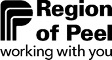 Community Investment Fund - Workplan Template Proposed ActivityKey Action StepsExpected OutcomesData Evaluation and Measurements (if applicable)Person ResponsibleCompleted